Návrh na uznesenie VSPL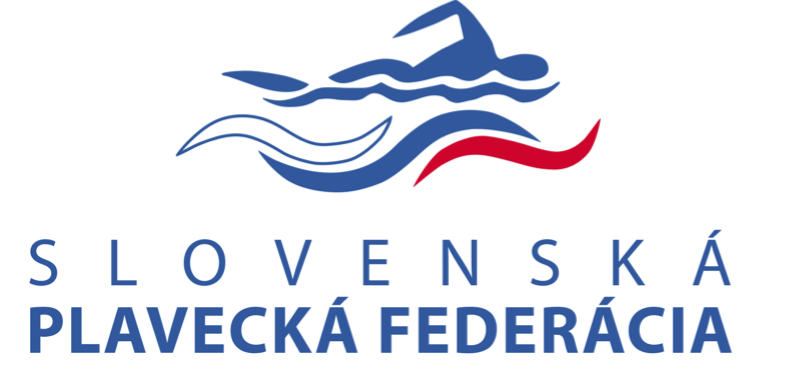 formou písomného hlasovaniač. SPF/2021/VSPL/U14/P1. Predkladateľ: Rastislav Bielik, predseda sekcie plávania2. Navrhovateľ: Rastislav Bielik, predseda sekcie plávania3. Odôvodnenie návrhu: Predmetom uznesenia VSPL č. SPF/2021/VSPL/U14/P má byť schválenie v zmysle Súťažného poriadku plávania čl. 10 ods. 1 a ods. 3 schvaľuje doplnenie Termínovej listiny SPF na rok 2021 o preteky organizované SPF:09.4. - 11.4.20201.     Kontrolné preteky 2021     25m ŠamorínPreteky organizované vo vyššie uvedenom termíne budú pre plavecké ročníky starší, mladší žiaci/žiačky a plavecké nádeje. Zároveň VSPL navrhuje schváliť na toto podujatie technického usporiadateľa ŠKP Senec.4. Zoznam podkladov pre rozhodnutie: Propzície podujatia5. Návrh textu uznesenia:6. Lehota na písomné vyjadrenie: do 5 dní7. Adresa doručenia písomného vyjadrenia: e-mail pl@swimmsvk.sk, kópia na: bielik.rasto@gmail.com 8. V prípade, ak sa v stanovenej lehote nevyjadríte, platí, že odpoveď sa nezapočítava do kvóra stanoveného na platné rozhodnutie o návrhu.V Pezinku , dňa 05.03.2021 	Ing. Rastislav Bielik	Predseda sekcie plávaniaVýbor sekcie plávania schvaľuje v zmysle Súťažného poriadku plávania čl. 10 ods. 1 a ods. 3 schvaľuje doplnenie Termínovej listiny SPF na rok 2021 o preteky organizované SPF:09.4. - 11.4.20201.     Kontrolné preteky 2021     25m Šamorína zároveň schvaľuje technického usporiadateľa tohto podujatia:ŠKP SenecTermín: bez zbytočného odkladu Zodpovední: p. Bielik